Приложение 4к постановлению	администрации городаот ____________ № _________«Приложение 1к постановлениюадминистрации города от 30.08.2013 № 434СХЕМАразмещения рекламных конструкцийпо улице Молокова в Советском районе города КрасноярскаМасштаб 1:5000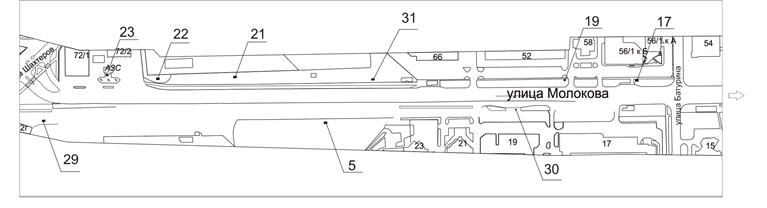 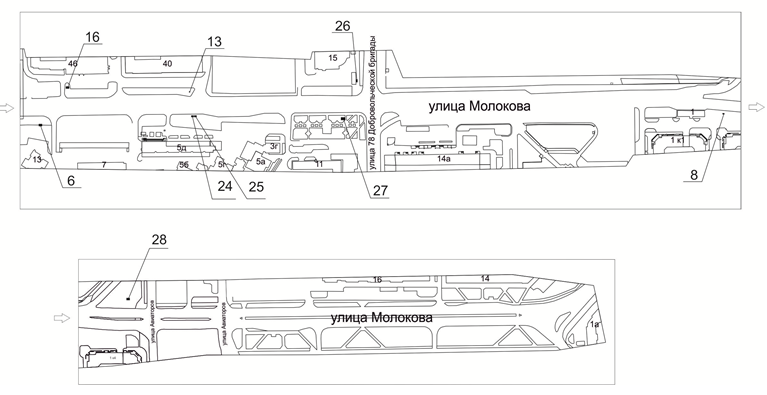 Примечания:Сведения о рекламных местах указываются в паспортах рекламных мест.».Номерна схемеАдрес рекламного местаТип конструкции5Ул. Молокова, 37, 3-я конструкциящитовая конструкция с размером информационного поля 6,0 м x 3,0 м (щит) либо щитовая конструкция с размером информационного поля 6,0 м x 3,2 м с автоматической сменой изображения (призматрон)6Ул. Молокова, 13щитовая конструкция с размером информационного поля 6,0 м x 3,0 м (щит) либо щитовая конструкция с размером информационного поля 6,0 м x 3,2 м с автоматической сменой изображения (призматрон)8Ул. Молокова, 1/4щитовая конструкция с размером информационного поля 1,2 м x 1,8 м (пилон)13Ул. Молокова, 40, 1-я конструкциящитовая конструкция с размером информационного поля 1,2 м x 1,8 м (пилон)16Ул. Молокова, 46щитовая конструкция с размером информационного поля 6,0 м x 3,0 м (щит) либо щитовая конструкция с размером информационного поля 6,0 м x 3,2 м с автоматической сменой изображения (призматрон)17Ул. Молокова, 56/1щитовая конструкция с размером информационного поля 6,0 м x 3,0 м (щит) либо щитовая конструкция с размером информационного поля 6,0 м x 3,2 м с автоматической сменой изображения (призматрон)19Ул. Молокова, 60тумба (пиллар) с размером информационного поля 1,4 м х 3,0 м21Ул. Молокова, 56 метров до северо-восточного фасада здания эл. подстанции ЗРУ-10 квщитовая конструкция с размером информационного поля 6,0 м x 3,0 м (щит) либо щитовая конструкция с размером информационного поля 6,0 м x 3,2 м с автоматической сменой изображения (призматрон)22Ул. Молокова, 72щитовая конструкция с размером информационного поля 6,0 м x 3,0 м (щит) либо щитовая конструкция с размером информационного поля 6,0 м x 3,2 м с автоматической сменой изображения (призматрон)23Ул. Молокова, 72, слева от входа в минимаркет «25 часов»щитовая конструкция с размером информационного поля 1,2 м x 1,8 м (пилон)24Ул. Молокова, 5д, 1-я конструкциярекламная конструкция для размещения афиш и объявлений с размером информационного поля 1,5 м х 1,5 м (стенд)25Ул. Молокова, 5д, 2-я конструкциярекламная конструкция для размещения афиш и объявлений с размером информационного поля 1,5 м х 1,5 м (стенд)26Ул. Молокова, со стороны юго-восточного фасада здания по ул. 78 Добровольческой Бригады, 15рекламная конструкция для размещения афиш и объявлений с размером информационного поля 1,5 м х 1,5 м (стенд)27Ул. Молокова, со стороны северо-западного фасада дома по ул. 78 Добровольческой Бригады, 11электронное табло с размером информационного поля 5,76 м х 2,88 м28Ул. Молокова, 1, корп. 4, на противоположной стороне дорогиэлектронное табло с размером информационного поля 5,76 м х 2,88 м29Ул. Молокова, напротив здания по ул. Взлетной, 50ащитовая конструкция с размером информационного поля 6,0 м x 3,0 м (щит) либо щитовая конструкция с размером информационного поля 6,0 м x 3,2 м с автоматической сменой изображения (призматрон)30Ул. Молокова, 19, остановка общественного транспорта «Подстанция»рекламная конструкция в составе остановочного пункта движения общественного транспорта с размером информационного поля 1,2 м х 1,8 м31Ул. Молокова, 68/5щитовая конструкция с размером информационного поля 6,0 м x 3,0 м (щит) либо щитовая конструкция с размером информационного поля 6,0 м x 3,2 м с автоматической сменой изображения (призматрон)